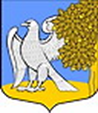 ЛЕНИНГРАДСКАЯ ОБЛАСТЬЛУЖСКИЙ МУНИЦИПАЛЬНЫЙ РАЙОНСОВЕТ ДЕПУТАТОВ РЕТЮНСКОГО СЕЛЬСКОГО ПОСЕЛЕНИЯтретьего созываот 14 июля 2016 года                              № 65Об установлении учетных норм и норм представления площадижилого помещения по договорусоциального наймаВ соответствии со ст.50 Жилищного кодекса Российской Федерации, с учетом достигнутого вЛенинградской области уровня обеспеченности населения жильем( 20,4 кв.м общей площади на одного жителя), принимая во внимание установленный единый на территории Ленинградской области региональный стандарт социальной нормы площади, эквивалентный минимальному размеру представления жилой площади, установленный «Положением о представлении гражданам РФ, проживающим  в Ленинградской области и нуждающимся в улучшении  жилищных условий, безвозмездной субсидии на строительство или приобретение жилья», утвержденным постановлением Губернатора Ленинградской области от 07.10.1997 №426-пг ( в редакции Постановления губернатора Ленинградской области от 06.02.1988 №29-пг, постановления правительства Ленинградской области от 11.06.1998 № 23, постановления Губернатора Ленинградской области от26.03.2004 № 40-пг), Совет депутатов Ретюнского сельского поселения РЕШИЛ:1.Установить  учетную норму площади жилого помещения по договору социального найма, являющуюся размером общей площади жилого помещения для принятия на учет в качестве нуждающихся в жилых помещениях в размере 15 квадратных метров общей площади на одного члена семьи.2. Установить норму представления площади жилого помещения по договору  социального найма, являющуюся минимальным размером площади жилого помещения, исходя из которой, определяется  размер общей площади жилого помещения, представляемого по договору социального найма в размере не менее 18 квадратных метров  общей площади  на одного члена семьи.      При представлении площади жилого помещения  в жилых помещениях, являющихся частью жилого дома, квартиры (комнат), общая площадь исчисляется суммированием площади комнаты и доли помещения в квартире, доме, используемой для обслуживания комнат.3. Решение Совета депутатов Ретюнского сельского поселения от 07.04.2006 года № 29 «Об установлении учетной нормы площади жилого помещения», считать утратившим силу.4. Решение опубликовать в газете «Лужская правда»5.Контроль за исполнение решения возложить на главу администрации  Ретюнского сельского поселения Наумова К.С.Глава Ретюнского сельского поселения,исполняющий полномочия председателя совета депутатов                                                М.А. Камагина